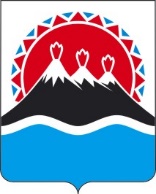 МИНИСТЕРСТВО ЭКОНОМИЧЕСКОГО РАЗВИТИЯКАМЧАТСКОГО КРАЯПРИКАЗг. Петропавловск-КамчатскийВ соответствии с пунктами 12, 19 статьи 19 Федерального закона от 22.11.1995 № 171-ФЗ «О государственном регулировании производства и оборота этилового спирта, алкогольной и спиртосодержащей продукции и об ограничении потребления (распития) алкогольной продукции», положением о Министерстве экономического развития Камчатского края, утвержденным постановлением Правительства Камчатского края  от  27.12.2012 № 590-П, на основании заявления от 30.06.2022 о переоформлении лицензии, представленного обществом с ограниченной ответственностью «Грант» (ООО «Грант»), ИНН 4101146701, КПП 410101001, ОГРН 1114101004885, место нахождения: г. Петропавловск-Камчатский, пер. им. Заварицкого А.Н., д. 14, стр. 8, пом. 12, в связи с изменением нежилых помещений, в которых осуществляется розничная продажа алкогольной продукции по адресу: г. Петропавловск-Камчатский, ул. Высотная, д. 14, и исключением из лицензии обособленного подразделения, расположенного по адресу: г. Петропавловск-Камчатский, пер. им. Заварицкого А.Н., д. 11, стр. 4, часть здания склада № 5,ПРИКАЗЫВАЮ:Переоформить лицензию с регистрационным номером 41РПА0000807 на розничную продажу алкогольной продукции ООО «Грант» с 27 июля 2022 года путем внесения в государственный сводный реестр выданных лицензий записи о переоформлении лицензии с сохранением при этом указанного в лицензии срока ее действия (с 29.12.2016 по 15.12.2023).3. Действие настоящего приказа довести до сведения:— УФНС России по Камчатскому краю;— ООО «Грант».4. Контроль за исполнением настоящего приказа возложить на заместителя министра – начальника отдела торговли, лицензирования и контроля алкогольной продукции Бакнину Ольгу Николаевну.Министр                                                                                                       А.С. ГончаровИсп.: Анищенко И.А.26.07.2022№174-ТО переоформлении лицензииСОГЛАСОВАНО:Заместитель начальника отдела торговли, лицензирования и контроля алкогольной продукцииН.В. Чиркова